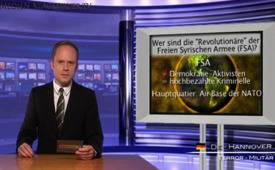 Wer sind die "Revolutionäre" der Freien Syrischen[...] Armee?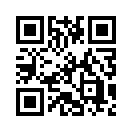 Die Kämpfer der FSA sind definitiv keine Demokratie- Aktivisten.Die Kämpfer der FSA sind definitiv keine Demokratie-Aktivisten. Mit dem siebenfachen Einkommen eines durchschnittlichen syrischen Arbeiters handelt es sich um hochbezahlte Kriminelle, deren Hauptquartier in der Air-Base der Nato (in Incirlik) zu finden ist. Sie unterordnen sich der spirituellen Autorität von Scheich Adnan al-Arour, ein takfinistischer Prediger [eine Strömung des sunnitischen Islam], der zum Sturz und zum Tod des syrischen Präsidenten Bashar al Assad aufruft. Dies tut er jedoch nicht nur aus politischen Gründen, sondern weil Assad ein Alawit und Arour ein Sunnit, also ein grundsätzlicher Feind der aktuellen syrischen Regierung ist. Alle identifizierten Offiziere der FSA sind Sunniten und alle Brigaden der FSA tragen Namen von historischen sunnitischen Persönlichkeiten. Sie sind bekannt für ein äußerst aggressives Auftreten, nicht nur gegen Assad-Anhänger, sondern sie vergreifen sich an allen „Ungläubigen“, denen sie unter anderem in aller Öffentlichkeit den Hals aufschneiden und sie foltern.* Ihr Ziel ist es, dem aktuellen Regime ein Ende zu setzen und ein reines, sunnitisches Reich zu errichten.
*Achtung: Es sind grausame Bildervon ebQuellen:http://www.politaia.org/kriege/werkampft-gegen-wen-in-syrienvoltairenet-org/http://urs1798.wordpress.com/2012/08/21/douma-16-gefangene-16-leichenin-der-kuhlkammer-fsa-crimesexposed-syria/comment-page-1/Das könnte Sie auch interessieren:---Kla.TV – Die anderen Nachrichten ... frei – unabhängig – unzensiert ...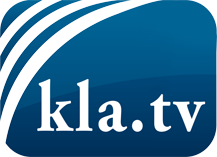 was die Medien nicht verschweigen sollten ...wenig Gehörtes vom Volk, für das Volk ...tägliche News ab 19:45 Uhr auf www.kla.tvDranbleiben lohnt sich!Kostenloses Abonnement mit wöchentlichen News per E-Mail erhalten Sie unter: www.kla.tv/aboSicherheitshinweis:Gegenstimmen werden leider immer weiter zensiert und unterdrückt. Solange wir nicht gemäß den Interessen und Ideologien der Systempresse berichten, müssen wir jederzeit damit rechnen, dass Vorwände gesucht werden, um Kla.TV zu sperren oder zu schaden.Vernetzen Sie sich darum heute noch internetunabhängig!
Klicken Sie hier: www.kla.tv/vernetzungLizenz:    Creative Commons-Lizenz mit Namensnennung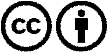 Verbreitung und Wiederaufbereitung ist mit Namensnennung erwünscht! Das Material darf jedoch nicht aus dem Kontext gerissen präsentiert werden. Mit öffentlichen Geldern (GEZ, Serafe, GIS, ...) finanzierte Institutionen ist die Verwendung ohne Rückfrage untersagt. Verstöße können strafrechtlich verfolgt werden.